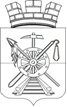 СОБРАНИЕ ДЕПУТАТОВКаменоломненского городского поселенияОктябрьского района Ростовской областиРЕШЕНИЕ19.05.2021                                          № 224                                 р.п. КаменоломниО внесении изменений в Правила землепользования и застройки муниципального образования «Каменоломненское городское поселение»»Руководствуясь приказом Федерального агентства воздушного транспорта Российской Федерации №1434-П от 23.11.2020 г., статьями 31, 32, 33 Градостроительного кодекса Российской Федерации, Федеральным законом от 06.10.2003 г. № 131-ФЗ «Об общих принципах организации местного самоуправления в Российской Федерации», Уставом муниципального образования «Каменоломненское городское поселение» Октябрьского района Ростовской области,Собрание депутатов Каменоломненского городского поселения решило:Внести изменения в Правила землепользования и застройки муниципального образования «Каменоломненского городского поселения» изложив статью 13 Виды зон с особыми условиями использования территорий, отображенные на карте градостроительного зонирования городского поселения Главы 4 Градостроительное зонирование согласно приложению 1 к настоящему решению.Приложение к Правилам землепользования и застройки муниципального образования «Каменоломненского городского поселения» изложить в редакции согласно приложению 2 к настоящему решению. Обнародовать настоящее решение Собрания депутатов Каменоломненского городского  поселения и разместить на официальном сайте муниципального образования «Каменоломненское городское поселение» www.kamenolomninskoe.ru.Настоящее решение вступает в силу с момента его официального обнародования.Председатель Собрания депутатов -глава Каменоломненского городского поселения    			                   		С.Ю.ПшеничниковПриложение 1к Решению Собрания депутатовКаменоломненского городского поселенияот 19.05 2021 г. № 224Статья 13. Виды зон с особыми условиями использования территорий, отображенные на карте градостроительного зонирования городского поселения1. На карте градостроительного зонирования городского поселения, отображены следующие виды зон с особыми условиями использования территорий:1) охранные зоны инженерных коммуникаций;2) охранные зоны линий и сооружений связи и линий и сооружений радиофикации;3) охранные зоны геодезических пунктов;4) районы падения отделяющихся частей ракет;5) санитарно-защитные зоны предприятий, сооружений и иных объектов;6) водоохранные зоны;7) территории объектов культурного наследия (памятников истории и культуры) народов Российской Федерации;8) зоны регулирования застройки и хозяйственной деятельности;9) зоны охраны объектов культурного наследия;10) зоны затопления, подтопления;11) граница приаэродромной территории;-  граница 3-ей, 5-ой подзон приаэродромной территории.Приаэродромная территория – прилегающий к аэродрому участок земной и водной поверхности, в пределах которого (в целях обеспечения безопасности полетов и исключения вредного воздействия на здоровье людей и деятельности организаций) устанавливается зона с особыми условиями использования территории (Постановление Правительства РФ от 11.03.2010 № 138 «Об утверждении Федеральных правил использования воздушного пространства Российской Федерации»).Приаэродромная территория аэродрома Ростов-на-Дону (Платов) определяется по границам подзон, установленных в соответствии с требованиями Постановления Правительства РФ от 02.12.2017 № 1460 «Об утверждении Правил установления приаэродромной территории, Правил выделения на приаэродромной территории подзон и Правил разрешения разногласий, возникающих между высшими исполнительными органами государственной власти субъектов Российской Федерации и уполномоченными Правительством Российской Федерации федеральными органами исполнительной власти при согласовании проекта решения об установлении приаэродромной территории».Приаэродромная территория аэродрома Ростов-на-Дону (Платов) определяется по границам подзон, установленных в соответствии приказа Министерства транспорта РФ – Федерального агентства воздушного транспорта «Об установлении приаэродромной территории аэродрома Ростов-на-Дону (Платов)» от 23.11.2020 г № 1434-П.  Проект приаэродромной территории аэродрома Ростов-на-Дону (Платов) к решению Федерального агентства воздушного транспорта об установлении приаэродромной территории аэродрома Ростов-на-Дону (Платов) подготовлен  ООО «ТрансПроект СПБ» в 2020г. Территория Каменоломненского городского поселения расположена в границах третьей и пятой подзонах приаэродромной территории аэродрома Ростов-на-Дону (Платов).Третья подзона, в которой запрещается размещать объекты, высота которых превышает ограничения, установленные уполномоченным Правительством Российской Федерации федеральным органом исполнительной власти при установлении соответствующей приаэродромной территории.Ограничения использования объектов недвижимости и осуществления деятельности в границах подзоны №3 распространяются на объекты, высота которых превышает ограничения, установленные уполномоченным Правительством РФ федеральным органом исполнительной власти при установлении соответствующей приаэродромной территории.Приказом Минтранса России от 25.08.2015 №262 предусмотрено установление поверхностей ограничения препятствий, в границах которых осуществляется контроль за расположением и высотой препятствий, которые могут представлять опасность для выполнения полетов.Для аэродрома Ростов-на-Дону (Платов) в соответствии с требованиями Приказа Минтранса России от 25.08.2015 №262 устанавливаются следующие поверхности ограничения препятствий:1) Внешняя горизонтальная поверхность;2) Коническая поверхность;3) Внутренняя горизонтальная поверхность;4) Поверхность захода на посадку;5) Поверхность взлета;6) Переходная поверхность.В соответствии с правилами выделения на приаэродромной территории подзон выделение подзоны №3 осуществляется в границах полос воздушных подходов, установленных в соответствии с требованиями Приказа Минтранса России от 04.05.2018 № 176 «Об утверждении Порядка установления границ полос воздушных подходов на аэродромах гражданской авиации».Внешняя граница подзоны № 3 представляет собой замкнутой контур по границе внешней горизонтальной поверхности ограничения препятствий и границам полос воздушных подходов.Ограничения использования объектов недвижимости и осуществления деятельности по максимальным абсолютным отметкам высот указаны в Балтийской системе высот 1977 года.При выборе месторасположения новых объектов/сооружений, реконструкции существующих объектов/сооружений необходимо учитывать ограничения использования объектов недвижимости и осуществления деятельности, установленные в границах поверхностей ограничения препятствий аэродрома Ростов-на-Дону (Платов). Ограничения использования объектов недвижимости и осуществления деятельности разбиты на сектора. Пятая подзона, в которой запрещается размещать опасные производственные объекты, определенные Федеральным законом «О промышленной безопасности опасных производственных объектов», функционирование которых может повлиять на безопасность полетов воздушных судов. Объекты, возвышающиеся над любой из поверхностей, указанных выше, необходимо, насколько это практически возможно, устранять.Определяется по границам, установленным исходя из требований безопасности полетов и промышленной безопасности опасных производственных объектов с учетом максимального радиуса зон поражения в случаях происшествий техногенного характера на опасных производственных объектах.Для ограничения строительства объектов, которые могут неблагоприятно влиять на безопасность и на эффективность полетов, граница подзоны № 5 определена по границе полос воздушных подходов, определенных приказом Минтранса России от 04.05.2018 № 176 «Об утверждении Порядка установления границ полос воздушных подходов на аэродромах гражданской авиации».Максимально допустимая высота объекта (в том числе с учетом радиуса зон поражения) в границах подзоны № 5 - 235.75 м в Балтийской системе высот 1977 года.Выбор места расположения нового опасного производственного объекта и реконструкцию существующего опасного производственного объекта в границах подзоны № 5 необходимо выполнять при соблюдении промышленной безопасности опасного производственного объекта, а также с учетом максимально возможных зон поражения при возникновении аварии на опасном производственном объекте.Зоны поражения не должны пересекать поверхности ограничения препятствий, устанавливаемые для аэродрома (подзона №3).Ограничения вводятся в отношении вновь создаваемых опасных производственных объектов и реконструируемых существующих опасных производственных объектов. Вводимые ограничения не распространяются на уже существующие опасные производственные объекты, построенные и размещенные в соответствии с нормами действующего законодательства на дату ввода в эксплуатацию ранее размещенных опасных производственных объектов при условии не нарушения безопасности полетов.2. На карте градостроительного зонирования городского поселения также отображены границы территорий объектов культурного наследия.Приложение 2к Решению Собрания депутатовКаменоломненского городского поселенияот 19.05.2021 г. № 224Карта границ территориальных зон Каменоломненского городского поселения Октябрьского района Ростовской области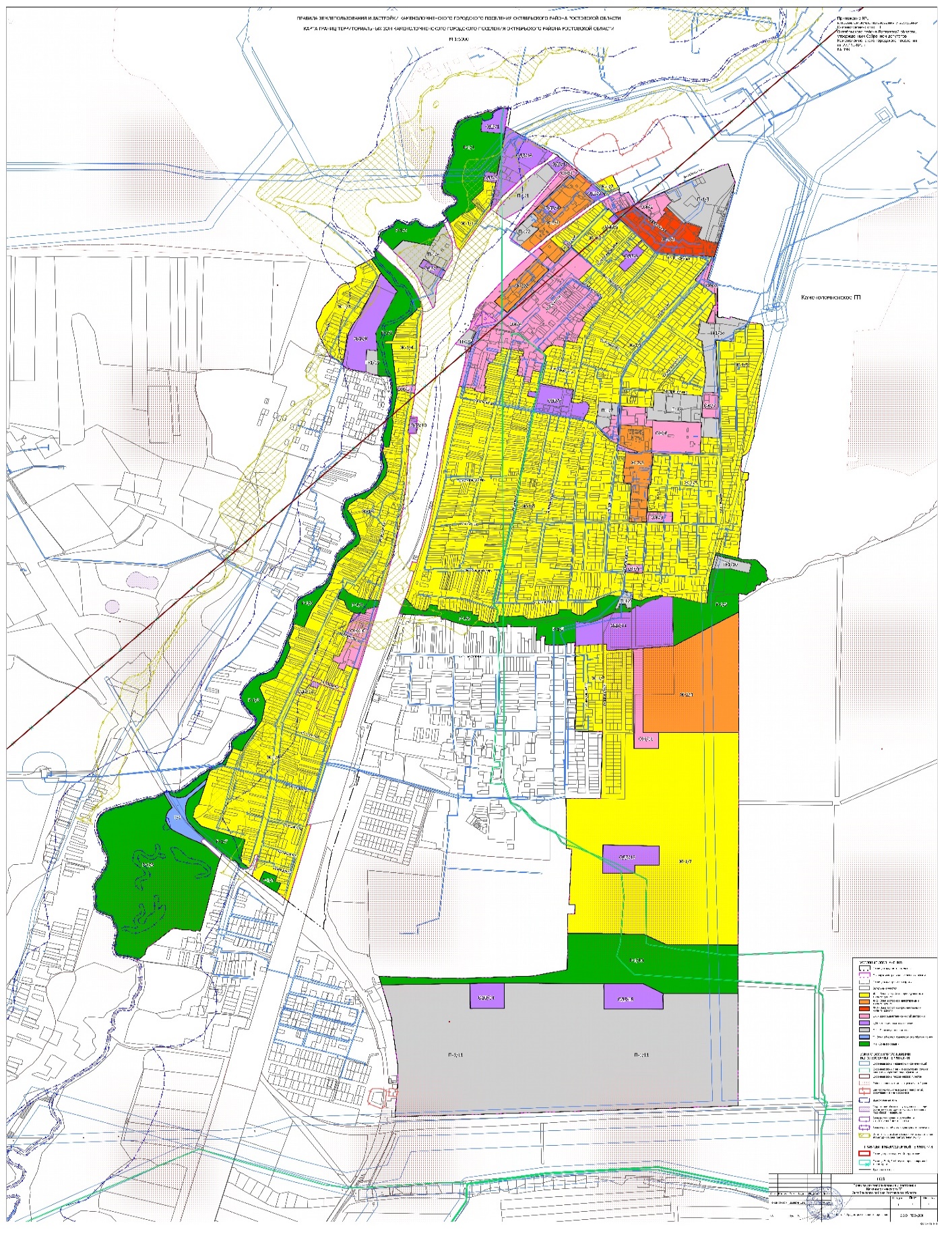 